Toestemmingsverklaring AVG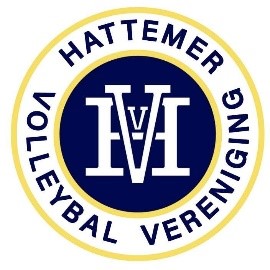 Voor het goed functioneren van onze vereniging willen wij u graag (laten) informeren over de vereniging, sportactiviteiten en aanbiedingen en dergelijke. Ook willen we speelschema’s, wedstrijduitslagen en soms ook foto’s en filmpjes van u op onze website, facebook en twitter en in onze nieuwsbrief plaatsen. Met dit formulier vragen wij u toestemming om ook uw gegevens hiervoor te mogen gebruiken. Met dit formulier geef ik <naam> (verder: ondergetekende) Hattemer Volleybal Vereniging  (verder: HVV) toestemming om gegevens over mij te verwerken. Ik geef de vereniging toestemming voor de hieronder aangekruiste gegevensverwerkingen:Publiceren en of opnemen van bijvoorbeeld foto’s en/of filmpjes van mij op de website, facebook, twitter en lokale kranten.Het opnemen van mijn NeVoBo nummer, naam en telefoonnummer in de ledenlijst bij de wedstrijdlaptop, voor het geval dat spelerskaarten niet aanwezig zijn. Of een scheidsrechter gebeld moet worden.Mijn naam, telefoonnummer, geboortedatum en email adres beschikbaar te stellen aan mijn trainer, coach, aanvoerder en TC zodat deze mij kunnen benaderen en teamindelingen kunnen maken. Het gebruiken van uw e-mailadres voor het versturen van e-mails met nieuwsbrieven, teamindelingen, activiteiten en andere bijzonderheden vanuit de vereniging. De e-mails zullen als BCC worden verstuurd. Het bewaren van uw gegevens na het beëindigen van het lidmaatschap voor een periode van 25 jaar, om u te kunnen te benaderen voor bijvoorbeeld een reünie of bijzondere gebeurtenis. Het periodiek verstrekken van de ledenlijst met daarop uw naam aan sponsoren waarbij u als lid van HVV een korting kan ontvangen bij het doen van een aankoop. (HVV zal uw naam en e-mailadres niet beschikbaar stellen aan sponsoren van de vereniging zodat zij u niet kunnen benaderen voor aanbiedingen).Mijn toestemming geldt alleen voor de hierboven aangevinkte en beschreven redenen, gegevens en organisaties. Voor nieuwe gegevensverwerkingen vraagt de vereniging mij opnieuw om toestemming.Ik mag mijn toestemming op elk moment intrekken. Naam 		………………………………………………………………………………………………………………………………………………………Geboortedatum	………………………………………………………………………………………………………………………………………………………Datum		………………………………………………………………………………………………………………………………………………………Handtekening	………………………………………………………………………………………………………………………………………………………LET OP: Ingeval ondergetekende op het moment van tekenen jonger is dan 16 jaar dient deze verklaring eveneens door een ouder of voogd ondertekend te worden.Naam ouder/voogd		….………………………………………………………………………………………………………………………Handtekening ouder/voogd	….………………………………………………………………………………………………………………………Uw akkoord voor de verschillende punten mag u per e-mail verzenden naar: ledenadministratie@hvvhattem.nl of per post versturen naar het secretariaat: D. Geerlinks, Waalstraat 38, 8052 AE HattemWij ontvangen uw akkoord graag voor 1 oktober 2018.